Р Е Ш Е Н И ЕСовета сельского поселения Уршакский  сельсовет муниципального района Аургазинский район Республики БашкортостанО Положении «Об антитеррористической
комиссии сельского поселения Уршакский  сельсовет муниципального района Аургазинский район Республики Башкортостан»  В соответствии с требованием Федерального закона «Об общих принципах организации местного самоуправления в Российской Федерации» от 06.10.2003 года №131, с Постановлением Правительства Российской Федерации № 1040 от 15.09.1999г. «О мерах по противодействия терроризму» и Федеральным законом от 06.03.2006 г. № 35 – ФЗ «О противодействии терроризму» Совет сельского поселения Уршакский  сельсовет муниципального района Аургазинский района Республики Башкортостан решил:1.   Утвердить Положение «Об антитеррористической комиссии сельского поселения Уршакский  сельсовет муниципального района Аургазинский района Республики Башкортостан» (Приложение 1). 2.  Настоящее решение вступает в силу после официального обнародования. 3. Контроль за исполнением данного решения возложить на постоянную комиссию по земельным вопросам, благоустройству и экологии  и социально – гуманитарным вопросам. Председатель советасельского поселенияУршакский сельсовет муниципального районаАургазинский районРеспублики Башкортостан                                                              Р.И.Абдрахмановс.Староабсалямово 18 июня 2010г № 222/5           Приложение  к Решению Совета  сельского поселения Уршакский  сельсовет МР Аургазинский район РБ  от 18.06.2010 г. № 222/5 

  ПОЛОЖЕНИЕ
об антитеррористической комиссии сельского поселения Уршакский сельсовет муниципального района Аургазинский район Республики Башкортостан 1. Антитеррористическая комиссия сельского поселения Уршакский сельсовет муниципального района Аургазинский района Республики Башкортостан (далее по тексту - АТК) является органом, осуществляющим профилактику терроризма, а также минимизации и ликвидации последствий его проявлений на территории сельского поселения Уршакский сельсовет муниципального района Аургазинский района Республики Башкортостан. АТК создается на основании постановления главы сельского поселения Уршакский сельсовет муниципального района Аургазинский района Республики Башкортостан.
2. В своей деятельности АТК руководствуется Конституцией Российской Федерации, законодательством Российской Федерации, Уставом сельского поселения Уршакский сельсовет муниципального района Аургазинский района Республики Башкортостан, а также настоящим Положением.
3. Руководителем АТК является глава сельского поселения Уршакский сельсовет муниципального района Аургазинский района Республики Башкортостан (председатель АТК). 
4. АТК осуществляет свою деятельность во взаимодействии с антитеррористической комиссией муниципального района Аургазинский район,  организациями и общественными объединениями.
5. Основными задачами АТК являются:
а) координация деятельности по профилактике терроризма, минимизации и ликвидации последствий его проявлений;
б) участие в реализации на территории сельского поселения Уршакский сельсовет муниципального района Аургазинский района Республики Башкортостан государственной политики в области противодействия терроризму;
в) разработка мер по профилактике терроризма, устранению причин и условий, способствующих его проявлению, обеспечению защищенности объектов от возможных террористических посягательств, а также по минимизации и ликвидации последствий террористических актов, осуществление контроля  за  реализацией этих мер
г) анализ эффективности работы по профилактике терроризма, минимизации и ликвидации последствий его проявлений, подготовка предложений по совершенствованию этой работы;
д) координация деятельности рабочих органов, созданных в учреждениях и организациях на территории сельского поселения Уршакский сельсовет муниципального района Аургазинский района Республики Башкортостан для осуществления мероприятий по профилактике терроризма, минимизации и ликвидации последствий его проявлений;
е) подготовка предложений по обеспечению социальной защиты лиц, осуществляющих борьбу с терроризмом и (или) привлекаемых к этой деятельности, а также по социальной реабилитации лиц, пострадавших от террористических актов;
ж) решение иных задач, предусмотренных законодательством Российской Федерации, по противодействию терроризму.
6. Персональный состав АТК определяется постановлением Главы сельского поселения Уршакский сельсовет.7.     Для осуществления своих задач АТК имеет право:
а) принимать в пределах своей компетенции решения, касающиеся организации, координации и совершенствования деятельности предприятий и общественных объединений по профилактике терроризма, минимизации и ликвидации последствий его проявлений, а также осуществлять контроль за их исполнением;
б) запрашивать и получать в установленном порядке необходимые материалы и информацию от общественных объединений, организаций (независимо от форм собственности) и должностных лиц;
в) создавать рабочие органы для изучения вопросов, касающихся профилактики терроризма, минимизации и ликвидации последствий его проявлений, а также для подготовки проектов соответствующих решений АТК;
г) привлекать для участия в работе АТК представителей организаций и общественных объединений (с их согласия);
 8. АТК осуществляет свою деятельность в соответствии с планом работы,   утверждаемым председателем антитеррористической комиссии.9.  Планирование работы АТК осуществляется на год. АТК информирует антитеррористическую комиссию муниципального района Аургазинский район Республики Башкортостан по итогам своей деятельности.10. Заседания АТК проводятся на основании плана работы, но не реже одного раза в квартал. В случае необходимости, по решению председателя антитеррористической комиссии сельского поселения Уршакский сельсовет муниципального района Аургазинский района Республики Башкортостан, могут проводиться внеочередные заседания АТК.
11. Присутствие членов АТК на ее заседаниях обязательно.
В случае невозможности присутствия члена АТК на заседании он обязан заблаговременно известить об этом председателя АТК.
В случае невозможности присутствия члена АТК на заседании лицо, исполняющее его обязанности, после согласования с председателем АТК, может присутствовать на заседании с правом совещательного голоса.
Решения АТК принимаются простым большинством голосов от числа членов АТК путем открытого голосования.
12. Решение АТК оформляется протоколом, который подписывается председателем АТК.
Решения, принимаемые АТК в соответствии с ее компетенцией, являются обязательными для организаций, расположенных на территории сельского поселения Уршакский сельсовет муниципального района Аургазинский района Республики Башкортостан.13. Председатель АТК в пределах своей компетенции определяет должностное лицо, ответственное для решения вопросов организационного и материально-технического обеспечения деятельности АТК, а также ответственное за организацию этой работы.
14. Основными задачами ответственного должностного лица являются:
а) разработка проекта плана работы АТК;
б) обеспечение подготовки и проведения заседаний АТК;
в) обеспечение деятельности АТК по контролю  за исполнением ее решений;
г) получение и анализ информации об общественно-политических, социально- экономических и иных процессах в муниципальном районе Аургазинский район Республики Башкортостан, оказывающих влияние на развитие ситуации в сфере профилактики терроризма, выработка предложений АТК по устранению причин и условий, способствующих его проявлению;
д) обеспечение взаимодействия АТК с Антитеррористической комиссией муниципального района Аургазинский район Республики Башкортостан.
е)  организация и ведение делопроизводства  АТК.
15. ﾌ褪鮏顆褥���竟璋韶澵�瑙琿頸顆褥��髜褥�湜�碚 ﾀﾒﾊ ⅲ褥�褪 ��� � 鈑��燾�粽�ⅲ瑟, 硴璢ⅴ鴦��©��肛� Башkортостан РеспубликаhыАуыргазы районы муниципаль районыныn Oршeк ауыл Советы ауыл  билeмehе Советы453477, Ауырfазы районы, Иcке Eпсeлeм ауылы.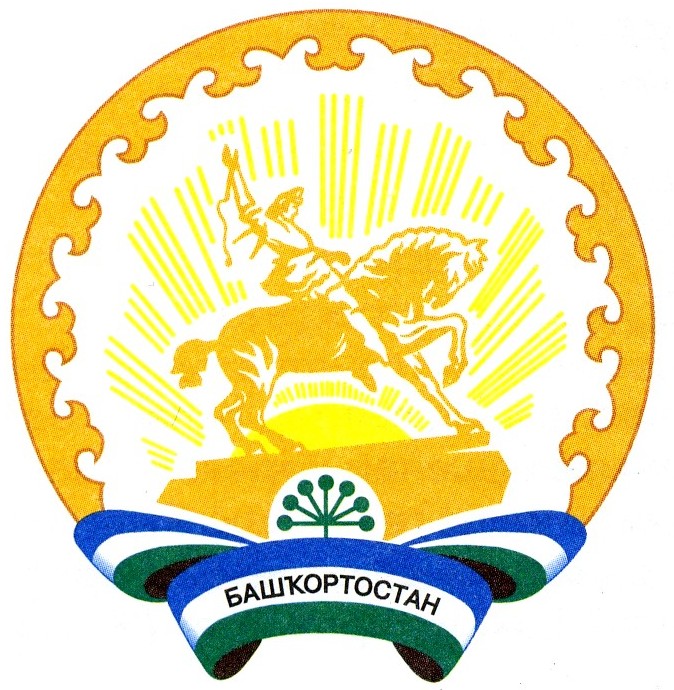 Республика БашкортостанСовет сельского поселения Уршакский сельсовет муниципального районаАургазинский район453477, Аургазинский район, с.Староабсалямово. Тел. 2-71-31